ГОСУДАРСТВЕННОЕ АВТОНОМНОЕ УЧРЕЖДЕНИЕ
ЯРОСЛАВСКОЙ ОБЛАСТИ 
«ИНФОРМАЦИОННОЕ АГЕНТСТВО «ВЕРХНЯЯ ВОЛГА»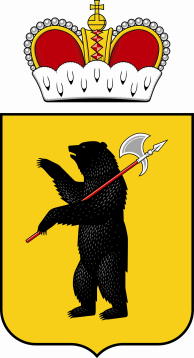 150000, г. Ярославль, ул. Максимова, д.17/27. E-mail: zakazchik@vvolga-yar.ru Тел./факс (4852) 30-57-39от «08» ноября 2022г. Заинтересованным лицамЗапрос в целях формированияпредставления о рыночных ценах на оказание услуг по проведению мониторинга средств массовой информации и информационно-телекоммуникационной сети «Интернет» и размещенных в средствах массовой информации и информационно-телекоммуникационной сети «Интернет» информационных и иных материалов с целью изучения вопросов, имеющих значение для реализации государственной политики в Ярославской областиВ настоящее время ГАУ ЯО «Информационное агентство «Верхняя Волга» в целях формирования стоимости услуг по проведению мониторинга средств массовой информации и информационно-телекоммуникационной сети «Интернет» и размещенных в средствах массовой информации и информационно-телекоммуникационной сети «Интернет» информационных и иных материалов  с целью изучения вопросов, имеющих значение для реализации государственной политики в Ярославской области осуществляет анализ предложений поставщиков.В срок до «11» ноября 2022 г. просим представить предложения по цене договора на оказание услуг по проведению мониторинга средств массовой информации и информационно-телекоммуникационной сети «Интернет» и размещенных в средствах массовой информации и информационно-телекоммуникационной сети «Интернет» информационных и иных материалов  с целью изучения вопросов, имеющих значение для реализации государственной политики в Ярославской области, проект которого изложен в приложении № 2 к настоящему запросу.Порядок направления предложений – в простой письменной форме по почте и/или курьером и/или в форме скана указанного предложения на электронную почту Заказчика: zakazchik@vvolga-yar.ru (документ должен быть подписан уполномоченным лицом, скреплен печатью организации).Направление предложения от поставщика является подтверждением факта установления поставщиком цены договора в соответствии с условиями проекта договора, в том числе техническим характеристикам, установленными в приложении № 2 к настоящему запросу.Настоящий запрос не является извещением о проведении закупки, офертой или публичной офертой и не влечет возникновения никаких обязанностей у заказчика.Условия оказания услуг по проведению мониторинга средств массовой информации и информационно-телекоммуникационной сети «Интернет» и размещенных в средствах массовой информации и информационно-телекоммуникационной сети «Интернет» информационных и иных материалов  с целью изучения вопросов, имеющих значение для реализации государственной политики в Ярославской области изложены в проекте договора.Форма предоставления предложения по цене договора – в приложении №1 к настоящему запросу.Проект договора – в приложении № 2 к настоящему запросу.Директор ГАУ ЯО «Информационное агентство «Верхняя Волга»                                                                                                   А.Л. ЛебедевПриложение № 1 к запросу в целях формированияпредставления о рыночных ценах ФОРМАпредоставления цены по договору, проект которого изложен в приложении № 2НА БЛАНКЕ ОРГАНИЗАЦИИ ПРЕДЛОЖЕНИЕ О ЦЕНЕ ДОГОВОРАВ ГАУ ЯО «Информационное агентство «Верхняя Волга»от:______________________________(полное наименование участника, юридический и почтовый адрес)«___» ________ 2022г.В соответствии с условиями договора на оказание услуг по проведению мониторинга средств массовой информации и информационно-телекоммуникационной сети «Интернет» и размещенных в средствах массовой информации и информационно-телекоммуникационной сети «Интернет» информационных и иных материалов  с целью изучения вопросов, имеющих значение для реализации государственной политики в Ярославской области, проект, которого изложен в запросе в целях формирования представления о рыночных ценах от 08.11.2022г., размещенном на сайте вволга.рф, предлагает  ________ (название организации) общую стоимость, включающую в себя все расходы по выполнению договора, в том числе налоговые: ________________( сумма указывается цифровым значением и прописью) рублей, в том числе НДС_________/НДС не облагается.Расчет стоимости  услугРуководитель (должность) ______________________    (Ф.И.О Руководителя Участника)      м.п. *Инструкции по заполнению1. Участник указывает свое полное фирменное наименование (в т.ч. организационно-правовую форму) и свой юридический и почтовый адрес.2. Цены указанные в предложении  должны  включать все таможенные пошлины, налоги (включая НДС) и другие обязательные платежи в соответствии с действующим законодательством Российской Федерации, все транспортные и страховые расходы, расходы на погрузку-разгрузку и т.д., а также иные расходы Исполнителя, связанные с исполнением договора. При заключении договора с физическим лицом, за исключением индивидуального предпринимателя или иного занимающегося частной практикой лица, сумма, подлежащая уплате физическому лицу, уменьшается на размер налоговых платежей, связанных с оплатой договора.3.  В своем предложении Участник должен представить заполненную форму подписанную лицом, имеющим право в соответствии с законодательством Российской Федерации действовать от лица Участника без доверенности, или надлежащим образом уполномоченным им лицом на основании доверенности, скрепить печатью Участника.4. На все закупаемые товары, где указаны товарные знаки, Участник может предложить эквивалент, который в свою очередь должен точно соответствовать техническим характеристикам, указанным в техническом задании или превышать их и не уступать по качеству затребованным товарам.5. См. раздел 10 Извещения «Требования к содержанию, составу заявки на участие в закупке/требования к описанию участниками закупки поставляемого товара, оказываемых услуг,выполняемых работ» - Инструкция по заполнению предложения участника.6. Страной происхождения товаров считается страна, в которой товары были полностью произведены или подвергнуты достаточной обработке (переработке) в соответствии с критериями, установленными таможенным законодательством Таможенного союза. При этом под страной происхождения товаров может пониматься группа стран, либо таможенные союзы стран, либо регион или часть страны, если имеется необходимость их выделения для целей определения страны происхождения товаров. Участник закупки несет ответственность за достоверность сведений о стране происхождения товара, указанных в заявке. Наименование страны происхождения товаров указывается в соответствии с Общероссийским классификатором стран мира ОК (МК (ИСО 3166) 004-97) 025-2001.7. Товаром российского происхождения признается товар согласно п. 2 Постановления Правительства РФ от 03.12.2020 N 2013 "О минимальной доле закупок товаров российского происхожденияПриложение № 2 к запросу в целях формированияпредставления о рыночных ценах проектДоговор № ____г. Ярославль                                                                                                                                            «___» ________ 2022г.Государственное автономное учреждение Ярославской области «Информационное агентство «Верхняя Волга», именуемое в дальнейшем «Заказчик», в лице ____________, действующего на основании _______, и ______________, именуемый (-ая) в дальнейшем «Исполнитель», в лице ______________, действующего (-ей) на основании _________, с другой стороны, а вместе именуемые «Стороны», заключили настоящий договор (далее - Договор) о нижеследующем:1. ПРЕДМЕТ ДОГОВОРА1.1. По настоящему Договору Исполнитель обязуется оказать услуги по проведению мониторинга средств массовой информации и информационно-телекоммуникационной сети «Интернет» и размещенных в средствах массовой информации и информационно-телекоммуникационной сети «Интернет» информационных и иных материалов  с целью изучения вопросов, имеющих значение для реализации государственной политики в Ярославской области, в соответствии с Техническим заданием (приложение № 1 к Договору), являющимся неотъемлемой частью настоящего Договора, а Заказчик обязуется принять и оплатить оказанные услуги.1.2. Срок оказания услуг: с «21» ноября 2022 года по «30» декабря 2022 года.1.3. Отчетным периодом оказания услуг является календарный месяц. 1.4. Место оказания услуг: в соответствии с Техническим заданием.1.5. Услуги по настоящему Договору считаются оказанными Исполнителем после подписания Заказчиком акта об оказании услуг.1.6. Право собственности на результаты услуг, отчетные документы и материалы, полученные в ходе оказания услуг по настоящему Договору, считаются переданными с момента подписания Сторонами документа о приемке.3. ЦЕНА ДОГОВОРА И ПОРЯДОК РАСЧЕТОВОбщая стоимость услуг по настоящему Договору составляет _________ (____________) рублей ___копеек, в т.ч. НДС __________ рублей/НДС не облагается (в связи с применением упрощенной системы налогообложения).	Стоимость оказываемых услуг в соответствии с условиями настоящего Договора рассчитывается исходя из стоимости услуг, указанных в Приложении № 2 к настоящему Договору.	Цена Договора указана с учётом расходов на уплату налогов, сборов и других обязательных платежей, а также все затраты Исполнителя, связанные с исполнением обязательств по настоящему Договору.	Указанная цена Договора является твердой и определяется на весь срок исполнения Договора, за исключением случаев, предусмотренных действующим законодательством Российской Федерации, и настоящим Договором.Стоимость Услуг Исполнителя за отчетный период рассчитывается в соответствии с Приложением № 2, исходя из фактического объема оказанных Услуг.	Оплата производится путем перечисления денежных средств на расчетный счет Исполнителя на основании счета последнего в течение 7 (семи) рабочих дней с даты приемки оказанных услуг за отчетный период.	Расчеты по Договору осуществляются в российских рублях в безналичной форме путем перечисления Заказчиком денежных средств на расчетный счет Исполнителя. 	Оплата считается произведенной со дня списания денежных средств с расчетного счета Заказчика.Источник финансирования: средства бюджета Ярославской области (субсидия).4. ПРАВА И ОБЯЗАННОСТИ ЗАКАЗЧИКА4.1. Заказчик вправе: 4.1.1. Требовать от Исполнителя надлежащего исполнения обязательств, в соответствии с настоящим Договором, а также своевременного устранения выявленных недостатков.4.1.2. Требовать от Исполнителя предоставления надлежащим образом оформленной отчетной и иной документации, подтверждающих исполнение обязательств.4.2.  Заказчик обязан:4.2.1.  Осуществлять оплату услуг в порядке, предусмотренном  настоящим Договором.4.2.2. Соблюдать конфиденциальность в отношении полученной от Исполнителя  или ставшей ему известной в ходе выполнения обязанностей по настоящему Договору информации, а также принимать меры по предотвращению разглашения такой информации, за исключением сведений, обязательных для публикации в соответствии с законодательством Российской Федерации.4.2.3. Своевременно сообщать в письменной форме Исполнителю о недостатках, обнаруженных в ходе оказания услуг.5. ПРАВА И ОБЯЗАННОСТИ ИСПОЛНИТЕЛЯ5.1. Исполнитель вправе:5.1.1. Получать консультации у Заказчика по вопросам оказания услуг.5.1.2. Требовать своевременной оплаты оказанных услуг в соответствии с порядком, предусмотренным настоящим Договором, направлять счета на оплату в установленном Договором порядке.5.2. Исполнитель обязан: 5.2.1.   Оказать услуги для нужд Заказчика в объеме, в сроки и надлежащего качества, предусмотренные Договором и предоставить Заказчику акт об оказании услуг, отчетную и иную документацию в соответствии с настоящим Договором.5.2.2.  Устранить  выявленные недостатки в срок, указанный в письменном извещении Заказчика об устранении недостатков.5.2.3. Соблюдать конфиденциальность в отношении полученной от Заказчика или ставшей ему известной в ходе выполнения обязанностей по настоящему Договору информации, а также принимать меры по предотвращению разглашения такой информации.ОБСТОЯТЕЛЬСТВА НЕПРЕОДОЛИМОЙ СИЛЫ6.1. Стороны освобождаются от ответственности за неисполнение или ненадлежащее исполнение обязательств по настоящему Договору, если такое неисполнение (ненадлежащее исполнение) явилось результатом непреодолимой силы («форс-мажор»), то есть чрезвычайных, непредвиденных и непредотвратимых при данных условиях обстоятельств, возникших после заключения настоящего Договора, за возникновение и действие которых ни одна из Сторон не отвечает.6.2. По настоящему Договору к обстоятельствам непреодолимой силы относятся: стихийные бедствия, война (военные действия), перебои в энергоснабжении в масштабах населенного пункта – места оказания услуг по Договору, принятие компетентными государственными органами, их должностными лицами или иными организациями, уполномоченными принимать решения, обязательные для выполнения той или иной Стороной, актов, повлекших невозможность исполнения настоящего Договора, а также иные обстоятельства, отвечающие указанным в настоящем Договоре признакам в соответствии с соглашением Сторон.6.3. При возникновении форс - мажорной ситуации Сторона, для которой возникли обстоятельства непреодолимой силы, должна незамедлительно (в течение одного рабочего дня) направить другой Стороне письменное уведомление о случившемся и его причинах с приложением подтверждающих документов, выданных компетентным государственным органом, и продолжать выполнять свои обязательства по Договору, насколько это возможно, и вести поиск альтернативных способов выполнения Договора, не зависящих от форс - мажорных обстоятельств.6.4. Сторона, нарушившая п. 6.3. настоящего Договора, в части предоставления подтверждающих документов из компетентных государственных органов, не вправе ссылаться на действие форс-мажорных обстоятельств и несёт ответственность за нарушение принятых на себя обязательств.6.5. Срок исполнения обязательств по настоящему Договору, по взаимному соглашению Сторон оформляемому в письменной форме, может быть продлен соразмерно времени, в течение которого действовали обстоятельства непреодолимой силы и их последствия.6.6. Стороны могут отказаться от дальнейшего исполнения обязательств по Договору по соглашению Сторон, если обстоятельство непреодолимой силы длится более 30 (тридцати) календарных дней.ПОРЯДОК ПРИЕМКИ УСЛУГ7.1. В течение 5 (пяти) рабочих дней после окончания оказания услуг Исполнитель предоставляет Заказчику акт об оказании услуг с приложением отчетной и иной документации в соответствии с настоящим Договором, счет на оплату.7.2. Заказчик обязан в течение 10 (десяти) рабочих дней после получения акта об оказании услуг и отчетной документации рассмотреть его и, при отсутствии замечаний, подписать и направить Исполнителю второй экземпляр.7.3. Заказчик вправе привлечь к приемке оказанных услуг соответствующих экспертов, обладающих специальными знаниями, навыками, квалификацией, специальным оборудованием и т.п., по видам (содержанию) услуг, предусмотренных настоящим Договором, для установления соответствия результатов услуг условиям Договора и технического задания.7.4. В случае получения от Заказчика запроса о предоставлении дополнительных материалов, предоставлении разъяснений касательно оказанных услуг, относящиеся к условиям исполнения договора и отдельным этапам исполнения договора Исполнитель в течение 3 (трех) рабочих дней обязан предоставить Заказчику дополнительные материалы, разъяснения в отношении оказанных услуг.7.5. По результатам проведенной экспертизы Заказчик вправе принять решение о приемке оказанных услуг и направить Исполнителю подписанный Заказчиком 1 (один) экземпляр акта сдачи-приемки оказанных услуг либо отказать Исполнителю в приемке оказанных услуг в связи с необходимостью проведения доработки и (или) устранения недостатков, выявленных по итогам экспертизы.7.6. В случае отказа от принятия услуг Заказчик направляет Исполнителю мотивированный отказ с указанием перечня необходимых доработок, выявленных недостатков и сроков на доработку и их устранение.7.7. Исполнитель в срок, установленный в указанном мотивированном отказе, обязан устранить полученные от Заказчика замечания (недостатки), произвести доработки и передать Заказчику повторно подписанный Исполнителем акт сдачи-приемки оказанных услуг в 2 (двух) экземплярах для принятия Заказчиком оказанных услуг.7.8. Если выявленные недостатки оказанных услуг не устранены Исполнителем в установленный заказчиком срок либо являются существенными и неустранимыми, Заказчик вправе отказаться от исполнения договора и потребовать возмещения причиненных убытков.7.9. В случае если по результатам устранения Исполнителем недостатков и выполнения необходимых доработок, Заказчиком будет принято решение об устранении Исполнителем недостатков, выполнении доработок в надлежащем порядке и в установленные сроки Заказчик принимает оказанные услуги и подписывает 2 (два) экземпляра акта сдачи-приемки оказанных услуг, один из которых направляет Исполнителю.7.10. Датой приемки услуг по договору считается дата подписания Заказчиком акта сдачи-приемки оказанных услуг.ОТВЕТЧТВЕННОСТЬ СТОРОН8.1. За неисполнение или ненадлежащее исполнение обязательств по Договору Стороны несут ответственность в соответствии с действующим законодательством Российской Федерации.8.2. В случае просрочки исполнения Заказчиком обязательств, предусмотренных Договором, а также в иных случаях неисполнения или ненадлежащего исполнения Заказчиком обязательств, предусмотренных Договором, Исполнитель вправе потребовать уплаты неустоек (штрафов, пеней). Пеня начисляется за каждый день просрочки исполнения Заказчиком обязательства, предусмотренного Договором, начиная со дня, следующего после дня истечения установленного Договором срока исполнения обязательства. При этом размер пени устанавливается в размере одной трехсотой действующей на дату уплаты пени ключевой ставки Центрального банка Российской Федерации от не уплаченной в срок суммы.8.3.  В случае просрочки исполнения Исполнителем обязательств (в том числе гарантийного обязательства), предусмотренных Договором, начисляется пеня за каждый день просрочки исполнения Исполнителем обязательства, предусмотренного Договором, в размере одной трехсотой действующей на дату уплаты пени ключевой ставки Центрального банка Российской Федерации от стоимости Услуг за соответствующий отчетный период за каждый день просрочки.8.4. Штрафы начисляются за неисполнение или ненадлежащее исполнение Исполнителем обязательств, предусмотренных настоящим договором, за исключением просрочки исполнения Исполнителем обязательств (в том числе гарантийного обязательства), предусмотренных настоящим договором. Размер штрафа составляет 5 процентов от цены договора (этапа).8.5. Общая сумма начисленной неустойки (штрафов, пени) за неисполнение или ненадлежащее исполнение Исполнителем обязательств, предусмотренных Договором, не может превышать цену Договора.8.6. Сторона освобождается от уплаты неустойки (штрафа, пени), если докажет, что неисполнение или ненадлежащее исполнение обязательства, предусмотренного Договором, произошло вследствие непреодолимой силы или по вине другой Стороны.8.7. Стороны ни при каких условиях не начисляют проценты, установленные ст. 317.1 Гражданского кодекса Российской Федерации.8.8. Окончание срока действия настоящего договора не освобождает Стороны от ответственности за нарушение его условий в период его действия.РАЗРЕШЕНИЕ СПОРОВ9.1. Все споры и разногласия, которые могут возникнуть в связи с выполнением обязательств по Договору, Стороны будут стремиться разрешать путем переговоров. 9.2. Претензия направляется в письменной форме с указанием допущенных нарушений со ссылкой на соответствующие положения Договора или его приложений, размер неустойки и (или) убытков, а также действия, которые должны быть произведены для устранения нарушений.9.3. Срок рассмотрения писем, уведомлений или претензий не может превышать 10 (десять) рабочих дней со дня их получения.9.4. В случае если указанные споры и разногласия не могут быть разрешены путем переговоров, они подлежат разрешению в порядке, предусмотренном действующим законодательством Российской Федерации, в Арбитражном суде Ярославской области.АНТИКОРРУПЦИОННАЯ ОГОВОРКА10.1. При исполнении своих обязательств по настоящему Договору, Стороны, их аффилированные лица, работники или посредники не выплачивают, не предлагают выплатить и не разрешают выплату каких-либо денежных средств или ценностей, прямо или косвенно, любым лицам, для оказания влияния на действия или решения этих лиц с целью получить какие-либо неправомерные преимущества.10.2. При исполнении своих обязательств по настоящему Договору, Стороны, их аффилированные лица, работники или посредники не осуществляют действия, квалифицируемые применимым для целей настоящего Договора законодательством, как дача или получение взятки, коммерческий подкуп, а также действия, нарушающие требования применимого законодательства и международных актов о противодействии легализации (отмыванию) доходов, полученных преступным путем.10.3. В случае возникновения у Стороны подозрений, что произошло или может произойти нарушение каких-либо положений настоящей Статьи, соответствующая Сторона обязуется уведомить об этом другую Сторону в письменной форме. После письменного уведомления, соответствующая Сторона имеет право приостановить исполнение обязательств по настоящему Договору до получения подтверждения, что нарушения не произошло или не произойдет. Это подтверждение должно быть направлено в течение десяти рабочих дней с даты получения письменного уведомления.Каналы связи «Телефон доверия» Государственного автономного учреждения Ярославской области «Информационное агентство «Верхняя Волга»» 8(4852) 72-92-36.10.4. В письменном уведомлении Сторона обязана сослаться на факты или предоставить материалы, достоверно подтверждающие или дающие основание предполагать, что произошло или может произойти нарушение каких-либо положений настоящей Статьи контрагентом, его аффилированными лицами, работниками или посредниками выражающееся в действиях, квалифицируемых применимым законодательством, как дача или получение взятки, коммерческий подкуп, а также в действиях, нарушающих требования применимого законодательства и международных актов о противодействии легализации доходов, полученных преступным путем.10.5. В случае нарушения одной Стороной обязательств воздерживаться от запрещенных в настоящем разделе Договора действий и/или неполучения другой Стороной в установленный в настоящем разделе Договора срок подтверждения, что нарушения не произошло или не произойдет, другая Сторона имеет право расторгнуть договор в одностороннем порядке полностью или в части, направив письменное уведомление о расторжении. Сторона, по чьей инициативе был расторгнут настоящий Договор в соответствии с положениями настоящей статьи, вправе требовать возмещения реального ущерба, возникшего в результате такого расторжения.10.6. Любая информация, предоставляемая Сторонами друг другу в рамках настоящего Договора, считается конфиденциальной и не подлежит разглашению без письменного согласия на то другой Стороны, за исключением случаев, установленных законом Российской Федерации.10.7. Все обязательства в отношении конфиденциальности в вопросах, связанных с исполнением настоящего Договора, Стороны обязуются соблюдать, и после прекращения действия настоящего Договора в течение 3 (Трех) лет.10.8. Стороны обязуются ограничить распространение информации, связанной с исполнением настоящего Договора, только кругом лиц, имеющих к ней непосредственное отношение. Стороны обязуются принять все необходимые меры безопасности для защиты  информации, документов и материалов, используемых в рамках настоящего Договора, от несанкционированного доступа.ЗАКЛЮЧИТЕЛЬНЫЕ ПОЛОЖЕНИЯ11.1. Договор вступает в силу с момента подписания его Сторонами и действует до полного исполнения Сторонами взятых на себя по настоящему Договору обязательств. Прекращение (окончание) срока действия Договора не освобождает Стороны от ответственности за неисполнение или ненадлежащее исполнение Договора, если таковые имели место при исполнении условий Договора.11.2. Любые изменения и дополнения к Договору должны быть совершены в письменной форме и подписаны надлежаще уполномоченными представителями Сторон.11.3. Изменение условий договора допускается в случаях, предусмотренных гражданским законодательством Российской Федерации и в случаях, предусмотренных разделом 27 Положения о закупке товаров, работ, услуг государственного автономного учреждения Ярославской области «Информационное агентство «Верхняя Волга».11.4. Все уведомления и извещения, необходимые в соответствии с Договором, совершаются в письменной форме и должны быть переданы лично или направлены заказным письмом с уведомлением почтой, либо электронным сообщением, по факсу или иным способом, позволяющим установить факт отправки корреспонденции, с последующим предоставлением оригинала по адресам, указанным Сторонами.11.5. Расторжение договора допускается по соглашению сторон, по решению суда, в связи с односторонним отказом стороны договора от его исполнения в соответствии с гражданским законодательством Российской Федерации.Заказчик вправе отказаться от исполнения договора в одностороннем порядке в случае неисполнения (ненадлежащего исполнения) поставщиком (подрядчиком, исполнителем) обязательств, предусмотренных договором.Расторжение договора оформляется в письменном виде в соответствии с гражданским законодательством Российской Федерации.11.6. При исполнении договора не допускается замена поставщика (подрядчика, исполнителя), за исключением случаев, когда новый поставщик (подрядчик, исполнитель) является правопреемником предыдущего поставщика (подрядчика, исполнителя), с которым заключен договор, в соответствии с гражданским законодательством Российской Федерации (в случае реорганизации юридического лица в форме преобразования, слияния или присоединения) либо в случае, когда такая возможность прямо предусмотрена договором. В случае перемены поставщика (подрядчика, исполнителя) его права и обязанности переходят к новому поставщику (подрядчику, исполнителю) на тех же условиях и в том же объеме.11.7. В целях исполнения Федерального закона от 27 июля 2006 года № 152-ФЗ «О персональных данных» (далее – 152-ФЗ) и в связи с исполнением обязательств в рамках Договора Стороны гарантируют соблюдение норм действующего законодательства Российской Федерации и иных нормативных правовых актов в области обработки и защиты персональных данных. Требования к защите обрабатываемых персональных данных определяются Сторонами самостоятельно в соответствии с положениями 152-ФЗ.11.8. Во всем остальном, что не предусмотрено настоящим Договору, Стороны руководствуются действующим законодательством Российской Федерации.11.9. Настоящий договор составлен в двух экземплярах, имеющих равную юридическую силу, по одному для каждой из Сторон.11.10. Приложения к Договору являются неотъемлемой частью настоящего Договора.12.АДРЕСА, РЕКВИЗИТЫ И ПОДПИСИ СТОРОНПриложение № 1 к Договору № ________ от «___» __________ 2022г.ТЕХНИЧЕСКОЕ ЗАДАНИЕОбщие сведения.Объект закупки: услуги по проведению мониторинга средств массовой информации и информационно-телекоммуникационной сети «Интернет» и размещенных в средствах массовой информации и информационно-телекоммуникационной сети «Интернет» информационных и иных материалов с целью изучения вопросов, имеющих значение для реализации государственной политики в Ярославской области.Цели: проведение мониторинга средств массовой информации (далее – СМИ) и информационно-телекоммуникационной сети «Интернет» и размещенных в средствах массовой информации и информационно-телекоммуникационной сети «Интернет» информационных и иных материалов с целью изучения вопросов, имеющих значение для реализации государственной политики в Ярославской области (далее - услуги) необходимо в целях:эффективной реализации единой политики информационной открытости Губернатора Ярославской области, заместителей председателя Правительства Ярославской области, заместителей Губернатора Ярославской области, исполнительных органов Ярославской области в информационно-телекоммуникационной сети «Интернет» в соответствии с требованиями действующего законодательства по обеспечению доступа к информации о деятельности государственных органов;выявления текущего уровня информационной открытости Губернатора Ярославской области, заместителей председателя Правительства Ярославской области, заместителей Губернатора Ярославской области, исполнительных органов Ярославской области в информационно-телекоммуникационной сети «Интернет»; выявления текущего уровня доступа населения к информации о деятельности Губернатора Ярославской области, о деятельности заместителей председателя Правительства Ярославской области, о деятельности заместителей Губернатора Ярославской области, о деятельности исполнительных органов Ярославской области в информационно-телекоммуникационной сети «Интернет», а также выявления и оперативного информационного реагирования на проблемные и критические информационные материалы, касающиеся деятельности Губернатора Ярославской области, деятельности заместителей председателя Правительства Ярославской области, деятельности заместителей Губернатора Ярославской области, деятельности исполнительных органов Ярославской области;получения обработанной и структурированной информации о размещаемых в информационно-телекоммуникационной сети «Интернет» информационных материалах, связанных с деятельностью Губернатора Ярославской области, деятельностью заместителей председателя Правительства Ярославской области, деятельностью заместителей Губернатора Ярославской области, деятельностью исполнительных органов Ярославской области, для обеспечения и корректировки информационного поля, а также для определения информационных рисков;выявления проблем, возникающих в сфере реализации единой информационной открытости Губернатора Ярославской области, заместителей председателя Правительства Ярославской области, заместителей Губернатора Ярославской области, исполнительных органов Ярославской области при обеспечении доступа к информации об их деятельности в СМИ и информационно-телекоммуникационной сети «Интернет»;получения всесторонней информации о состоянии информационного поля и формирования объективной картины позиционирования в средствах массовой информации и информационно-телекоммуникационной сети «Интернет» деятельности Губернатора Ярославской области, деятельности заместителей председателя Правительства Ярославской области, деятельности заместителей Губернатора Ярославской области, деятельности исполнительных органов Ярославской области.Объекты мониторинга: информация о деятельности Губернатора Ярославской области; информация о деятельности заместителей председателя Правительства Ярославской области, информация о деятельности заместителей Губернатора Ярославской области, информация о деятельности исполнительных органов Ярославской области.Предмет мониторинга:Поиск релевантных информационных и иных материалов в СМИ и в информационно-телекоммуникационной сети «Интернет», в которых содержались упоминания Объектов мониторинга. Все материалы, содержащие любые упоминания Объектов мониторинга во всех вариантах написания на русском языке, а также слов о деятельности данных Объектов мониторинга. Предварительный список Объектов мониторинга (для ежедневного, ежемесячного и итогового мониторинга) направляется Исполнителю в течение 2 (двух) рабочих дней с даты заключения Договора. Список объектов мониторинга, групп, тем для оперативного мониторинга направляется и дополняется Заказчиком на постоянной основе в рабочем режиме.Виды услуг:проведение ежедневного мониторинга СМИ и информационно-телекоммуникационной сети «Интернет» и размещенных в СМИ и информационно-телекоммуникационной сети «Интернет» информационных и иных материалов о деятельности Губернатора Ярославской области с целью изучения вопросов, имеющих значение для реализации государственной политики в Ярославской области;проведение ежедневного мониторинга СМИ и информационно-телекоммуникационной сети «Интернет» и размещенных в СМИ и информационно-телекоммуникационной сети «Интернет» информационных и иных материалов о деятельности заместителей председателя Правительства Ярославской области, о деятельности заместителей Губернатора Ярославской области, о деятельности исполнительных органов Ярославской области с целью изучения вопросов, имеющих значение для реализации государственной политики в Ярославской области; подготовка сводного ежемесячного информационно-аналитического отчета по результатам проводимого мониторинга СМИ и информационно-телекоммуникационной сети «Интернет» и размещенных в СМИ и информационно-телекоммуникационной сети «Интернет» информационных и иных материалов;1.5.3. оперативный мониторинг СМИ и информационно-телекоммуникационной сети «Интернет» и размещенных в СМИ и информационно-телекоммуникационной сети «Интернет» информационных и иных материалов;1.5.4. подготовка итогового отчета по результатам проводимого мониторинга СМИ и информационно-телекоммуникационной сети «Интернет» и размещенных в СМИ и информационно-телекоммуникационной сети «Интернет» информационных и иных материалов.Условия оказания услуг:услуги должны быть оказаны с соблюдением требований:- Федерального закона от 27.07.2006 г. №152-ФЗ «О персональных данных», а также в строгом соответствии с требованиями других действующих нормативных актов по предмету закупки;- Закона Российской Федерации от 27.12.1991 № 2124-1 «О средствах массовой информации»;- Федерального закона от 9.02.2009 № 8-ФЗ «Об обеспечении доступа к информации о деятельности государственных органов и органов местного самоуправления»;Исполнитель оказывает услуги за свой счет, своими силами или с привлечением третьих лиц. Исполнитель обязан обеспечить конфиденциальность полученной в результате оказания услуг информации. Исполнитель не имеет права публиковать и передавать полученную информацию третьим лицам в любой форме без письменного согласования с Заказчиком услуг. Требования к информационному обеспечению.Система (включая функциональность, модули и иные возможности Системы, а также входящее в ее состав программное обеспечение), используемая Исполнителем для оказания услуг по настоящему Договору, должна быть внесена в Единый реестр российских программ для электронных вычислительных машин и баз данных. Исполнитель заверяет, что он обладает правами на использование Системы. Ответственность за доступ, использование системы и за содержание информации, полученной от использованной системы, возлагается на Исполнителя.Требования к оказанию услуги по мониторингу. 2.1. Сроки оказания услуг: с «21» ноября 2022 года по «30» декабря 2022 года.2.2. Ключевые слова для мониторинга: Все материалы, содержащие любые упоминания об Объектах мониторинга во всех вариантах написания на русском языке, а также слов о деятельности данных Объектов мониторинга. 2.3. Перечень ресурсов для мониторинга: 2.3.1. СМИ:а) Телевидение и радиоб) Информационные агентства и ресурсы в) Сетевые издания2.3.2.  информационно-телекоммуникационная сеть «Интернет», в том числе социальные сети, видеохостинги, блоги, микроблоги, Telegram-каналы. Перечень ресурсов для мониторинга должен включать, но не ограничиваясь:ОдноклассникиВКонтактеTelegramYoutubeЯндекс.ДзенLivejournal2.4. Инструментарий мониторинга:а) Сбор информации в СМИ должен осуществляется при помощи специализированных систем мониторинга и анализа СМИ. Используемая система должна обеспечивать доступ не менее чем к 50000 российских и стран СНГ и Балтии источникам, включая федеральные, региональные, зарубежные и отраслевые издания, телеканалы, радиоканалы, информационные агентства, сетевые издания, региональные и муниципальные СМИ.б) Сбор информации в информационно-телекоммуникационной сети «Интернет» должен осуществляется при помощи специализированных систем мониторинга и анализа социальных сетей (информационно-телекоммуникационной сети «Интернет»).  Используемая система должна обеспечивать возможность мониторинга и анализа источников, перечисленных в п. 2.3.2 раздела «Требования к оказанию услуг по мониторингу». 2.5. Оценка тональности материалов в СМИ и информационно-телекоммуникационной сети «Интернет».  Тональность – это эмоциональная окраска сообщения в СМИ и информационно-телекоммуникационной сети «Интернет» по отношению к объекту мониторинга.Исполнитель обязуется оценивать тональность материалов в СМИ и информационно-телекоммуникационной сети «Интернет» собственными силами на основе экспертной оценки аналитиков, без использования автоматического определение тональности упоминаний используемыми системами анализа и мониторинга СМИ и информационно-телекоммуникационной сети «Интернет». Исполнитель должен использовать две тональности:Негативная – предполагает критику объектов мониторинга и их деятельности.Нейтрально-позитивная – предполагает нейтральное и позитивное освещение Объектов мониторинга и их деятельности.Порядок оказания услуг в рабочие дни:Приложение № 2 к Договору № ________ от «___» __________ 2022г.Расчет стоимости договораНаименование услугКоличество,штукаЦена за штуку, руб.Общая стоимость, руб.Ежедневный мониторинг СМИ и информационно-телекоммуникационной сети «Интернет» и размещенных в СМИ и информационно-телекоммуникационной сети «Интернет» информационных и иных материалов о деятельности Губернатора Ярославской области 30Ежедневный мониторинг СМИ и информационно-телекоммуникационной сети «Интернет» и размещенных в СМИ и информационно-телекоммуникационной сети «Интернет» информационных и иных материалов о деятельности заместителей председателя Правительства Ярославской области, о деятельности заместителей Губернатора Ярославской области,о деятельности исполнительных органов Ярославской области30Сводный ежемесячный информационно-аналитический отчет по результатам проводимого мониторинга СМИ и информационно-телекоммуникационной сети «Интернет» и размещенных в СМИ и информационно-телекоммуникационной сети «Интернет» информационных и иных материалов2Оперативный мониторинг СМИ и информационно-телекоммуникационной сети «Интернет» и размещенных в СМИ и информационно-телекоммуникационной сети «Интернет» информационных и иных материалов20Итоговый отчет по результатам проводимого мониторинга СМИ и информационно-телекоммуникационной сети «Интернет» и размещенных в СМИ и информационно-телекоммуникационной сети «Интернет» информационных и иных материалов1ИтогоИтогоИтогоНДС ___% (в случае если Исполнитель является плательщиком НДС)НДС ___% (в случае если Исполнитель является плательщиком НДС)НДС ___% (в случае если Исполнитель является плательщиком НДС)«Заказчик»«Исполнитель»Государственное автономное учреждение Ярославской области «Информационное агентство «Верхняя Волга»Юридический адрес: 150000, Ярославль, ул. Максимова, 17/27.ОГРН 1027600683065ИНН 7604026974 /КПП 760401001Департамент финансов ЯО (ГАУ ЯО «Информационное агентство «Верхняя Волга», л/с 946080016) казначейский счет   03224643780000007101БАНК: ОТДЕЛЕНИЕ ЯРОСЛАВЛЬ/УФК по Ярославской области г.Ярославль, единый казначейский счет 40102810245370000065БИК  017888102  ОКТМО    78701000 КБК 00000000000000000130_________________________________/____________/М.П.___________________________ /______________/М.П.п/нНаименование мониторингаОсновные требованияПорядок оказания услугОбъем, штуки1.Ежедневный мониторинг СМИ и информационно-телекоммуникационной сети «Интернет» и размещенных в СМИ и информационно-телекоммуникационной сети «Интернет» информационных и иных материалов о деятельности Губернатора Ярославской области Ежедневный отчет по результатам проводимого мониторинга включает в себя:1. Резюме: основные негативные инфоповоды в СМИ и информационно-телекоммуникационная сеть «Интернет» с упоминанием Губернатора Ярославской области, основные нейтрально-позитивные инфоповоды в СМИ и информационно-телекоммуникационная сеть «Интернет» с упоминанием Губернатора Ярославской области, Диаграмма тональности сообщений с упоминанием Губернатора Ярославской области в СМИ и информационно-телекоммуникационной сети «Интернет» за отчетный период,2. «Информационное поле. Анализ ситуации. Выводы и рекомендации»Раздел содержит выводы о состоянии информационного поля, затрагивающего деятельность Губернатора Ярославской области, о ключевых темах, в контексте которых СМИ и информационно-телекоммуникационная сеть «Интернет» упоминают Губернатора Ярославской области, о существующих рисках, угрозах. Раздел должен содержать рекомендации по обеспечению уровня открытости Губернатора Ярославской области в информационно-телекоммуникационной сети «Интернет» и повышения эффективности реализации государственной политики в Ярославской области, информационного освещения вопросов, имеющих значение для реализации государственной политики в Ярославской области.Раздел должен состоять из трех частей:1. Анализ проблематики информационного поля и информационных угроз: темы, содержащие критику Губернатора Ярославской области и оценка угрозы распространения критических оценок на деятельности Губернатора Ярославской области, с анализом охватов критических материалов, распространенных в СМИ и в информационно-телекоммуникационной сети «Интернет», реакции аудиторий и вовлеченности читателей в обсуждение упоминаемых тем, касающихся состояния и развития Ярославской области, общественно-политической жизни Ярославской области, развития экономической, социальной, культурной и иных сфер жизнедеятельности Ярославской области, об иной социально значимой информации, о событиях, мероприятиях, происходящих на территории Ярославской области, а также имеющих влияние на жизнедеятельность населения Ярославской области. 2. Анализ тем и событий, в связи с которыми деятельность Губернатора Ярославской области освещается нейтрально и положительно, возможности распространения положительных оценок тем и событий, касающихся состояния и развития Ярославской области, общественно-политической жизни Ярославской области, развития экономической, социальной, культурной и иных сфер жизнедеятельности Ярославской области, об иной социально значимой информации, о событиях, мероприятиях, происходящих на территории Ярославской области, на текущую деятельность Губернатора Ярославской области с анализом охватов нейтрально-положительных материалов, распространенных в СМИ и информационно-телекоммуникационной сети «Интернет», реакции аудиторий и вовлеченности читателей в обсуждение упоминаемых тем. 3. Анализ вклада конкретных СМИ и ресурсов в информационно-телекоммуникационной сети «Интернет» в текущую ситуацию на информационном поле применительно к деятельности Губернатора Ярославской области, касающейся состояния и развития Ярославской области, общественно-политической жизни Ярославской области, развития экономической, социальной, культурной и иных сфер жизнедеятельности Ярославской области, об иной социально значимой информации, о событиях, мероприятиях, происходящих на территории Ярославской области. Раздел содержит следующие диаграммы:топ-10 СМИ по частоте упоминаний Губернатора Ярославской области за отчетный период, топ-5 ресурсов в информационно-телекоммуникационной сети «Интернет» по частоте упоминаний Губернатора Ярославской области, топ-10 авторов в информационно-телекоммуникационной сети «Интернет» по частоте упоминаний Губернатора Ярославской области, топ-10 СМИ по охвату сообщений с упоминанием Губернатора Ярославской областитоп-10 СМИ по вовлеченности сообщений с упоминанием Губернатора Ярославской областиПри подготовке данного раздела необходимо использовать метрики и показатели: а). охваты аудитории (объем потенциального охвата аудитории читателей. Охват должен рассчитываться на основе открытых данных о тиражах прессы, посещаемости интернет-СМИ и количества зрителей ТВ-передач. Показатель должен обновляться не реже одного раза в сутки); б). Показатель вовлеченности Likes&Shares – метрика количества реакций аудитории СМИ на заданные сообщения, определяется на основе внешних данных – статистики суммарного количества отметок Likes, далее - лайки  (нравится) и показателя Shares (поделиться) на страницах интернет-СМИ при их наличии; 3.  Статистика упоминаний (Инфографика)Диаграммы динамики упоминаний и тональности Губернатора Ярославской области по дням (не менее 10 календарных включая отчетный период): - Динамика упоминаний и тональности в федеральных СМИ- Динамика упоминаний и тональности в региональных СМИ- Динамика упоминаний и тональности в информационно-телекоммуникационная сеть «Интернет»- Статистику по тональности информационных или иных материалов за рассматриваемый период;- Диаграмму процентного соотношения информационных или иных материалов с тональностью;- Диаграмму количественного соотношения информационных или иных материалов с тональностью.4. Темы, в связи с которыми упоминается Губернатор Ярославской областиВ данном разделе должны быть кратко описаны темы в связи, с которыми упоминается Губернатор Ярославской области.Каждое описание темы должно содержать:Как минимум одну гиперссылку на материал в СМИ или в информационно-телекоммуникационная сеть «Интернет»Количество упоминаний темы в федеральных СМИКоличество упоминаний темы в региональных СМИКоличество упоминаний темы в информационно-телекоммуникационная сеть «Интернет»Оценку тональности темы путем выделения цветом текста – светло-синий для нейтрально-позитивной тональности, светло-красной для негативной тональностиДанный раздел должен быть разделен на две части:Новые инфоповоды – темы, которые появились в СМИ и информационно-телекоммуникационной сети «Интернет» за отчетный периодТемы предыдущих отчетных периодов – темы, которые появились в СМИ и информационно-телекоммуникационной сети «Интернет» в прошлые отчетные периоды, но не более трех календарных дней .Исполнитель ранжирует темы с упоминанием Губернатора Ярославской области  о состоянии и развитии Ярославской области, о развитии экономической, социальной, культурной и иных сфер жизнедеятельности Ярославской области, об иной социально значимой информации, о событиях, мероприятиях, происходящих на территории Ярославской области, а также имеющих влияние на жизнедеятельность населения Ярославской области, с целью изучения вопросов, имеющих значение для реализации государственной политики в Ярославской области с учетом общего количества упоминаний в СМИ и информационно-телекоммуникационной сети «Интернет».Первыми должны стоять темы с наибольшим количеством упоминаний.  5. Другие значимые темы в СМИ Ярославской областиТемы общественно-политической направленности, не содержащих на дату проведения мониторинга конкретных упоминаний Губернатора Ярославской области, но  вызвавших наибольший общественный резонанс СМИ Ярославской области, с целью изучения вопросов, имеющих значение для реализации государственной политики в Ярославской области.Не более пяти тем. Важность темы оценивается количеством сообщений в СМИ Ярославской области6. Прогноз развития информационного поля на основе выявленного при подготовке мониторинга интереса СМИ и информационно-телекоммуникационной сети «Интернет» к конкретным темам и проблемам, касающихся Губернатора Ярославской области, об общественно-политической жизни Ярославской области, о состоянии и развитии Ярославской области, о развитии экономической, социальной, культурной и иных сфер жизнедеятельности Ярославской области, об иной социально значимой информации, о событиях, мероприятиях, происходящих на территории Ярославской области, а также иных тем информационных сообщений, имеющих влияние на жизнедеятельность населения Ярославской области7. Подборка информационных или иных материалов СМИ и информационно-телекоммуникационной сети «Интернет» с упоминанием Губернатора Ярославской области.Раздел должен содержать:- Название информационного или иного материла;- Дату и время выхода информационного или иного материла; - Указание на автора информационного или иного материла при наличии;- Полный текст информационного или иного материла;При подготовке отчета в части мониторинга социальных сетей применяется следующий инструментарий и учитываются следующие данные:а) базовые данные:- Дата публикации, автор, заголовок, полный текст, ссылка- Количество подписчиков ресурса- Количество просмотров или охват публикации - Количество лайков- Количество репостов- Количество комментариевб) Расширенные данные:- Степень и характер тональности: отрицательный, нейтрально-положительный.- Степень одобрения/% (определяется как сумма общего количества действий одобрения – лайков, разделенная на общее число подписчиков, и умноженное на 100).- Уровень вовлечённости/% (определяется как сумма общего количества лайков+комментариев+репостов, разделенная на общее число подписчиков, и умноженная на 100).  Материалы использованные для раздела «Информационное поле. Анализ ситуации. Выводы и рекомендации», содержащие показатели частоты упоминаний, охвата аудитории, степени вовлеченности аудитории, количества реакций аудитории СМИ и социальных сетей, формируются в Excel. СокращенияВ отчете для обозначения информационно-телекоммуникационной сети «Интернет» для краткости должен использоваться термин «соцмедиа».  Электронная рассылка отчета в электронном виде направляется ежедневно по рабочим дням до 12:00 дня следующего за отчетным рабочим днем по списку адресов, утверждённых Заказчиком. В понедельник предоставляется объединенный отчет по мониторингу, осуществляемому в пятницу и выходные дни.Исполнитель предоставляет файл отчета, подписанный ответственным лицом в формате PDF, а также текст отчета в формате Word с приложением таблиц в формате Word, Excel.Оригиналы документов на бумажном носителе в 1 экземпляре предоставляются в адрес Заказчика вместе со сводным ежемесячным отчетом.302.Ежедневный мониторинг СМИ и информационно-телекоммуникационной сети «Интернет» и размещенных в СМИ и информационно-телекоммуникационной сети «Интернет» информационных и иных материалов о деятельности заместителей председателя Правительства Ярославской области, о деятельности заместителей Губернатора Ярославской области,о деятельности исполнительных органов Ярославской областиЕжедневный отчет по результатам проводимого мониторинга включает в себя:- Название информационного или иного материла;- Дату и время выхода информационного или иного материла для каждого представленного в мониторинге материала; - Указание на автора информационного или иного материла;- Полный текст информационного или иного материла;- Инфографику;- Приведенные в отчете инфоповоды должны обладать указанием на эмоциональную окраску: Негативная; Нейтрально-Позитивная. Для каждого инфоповода приводится несколько сообщений из информационно-телекоммуникационной сети «Интернет».Ежедневный отчет состоит из следующих разделов: 1.Раздел «Инфографика» включает в себя: - Общее количество информационных или иных материалов за рассматриваемый период;- Количество уникальных информационных или иных материалов, вышедших за рассматриваемый период;- Статистику по тональности информационных или иных материалов за рассматриваемый период;- Обобщенную оценку информационного фона за рассматриваемый период;- Диаграмму процентного соотношения за информационными или иными материалами с тональностью;- Диаграмму количественного соотношения информационных или иных материалов с тональностью.2. Раздел «Информационное поле. Анализ ситуации. Выводы и рекомендации» представляет собой текстовую справку, содержащую гиперссылки на упоминаемые материалы, а также оценку тональности и охватов сообщений СМИ, социальных сетей и телеграм-каналов, которая состоит из следующих блоков:2.1. Резюме: краткие наиболее важные выводы о состоянии информационного поля, затрагивающего деятельность заместителей председателя Правительства Ярославской области, деятельность заместителей Губернатора Ярославской области, деятельность исполнительных органов Ярославской области, о ключевых темах, в контексте которых СМИ и информационно-телекоммуникационная сеть «Интернет» упоминают деятельность заместителей председателя Правительства Ярославской области, деятельность заместителей Губернатора Ярославской области, деятельность исполнительных органов Ярославской области, о существующих рисках, угрозах. Раздел должен содержать краткие рекомендации по обеспечению уровня открытости заместителей председателя Правительства Ярославской области, деятельность заместителей Губернатора Ярославской области, исполнительных органов Ярославской области в информационно-телекоммуникационной сети «Интернет» и повышения эффективности реализации государственной политики в Ярославской области, информационного освещения вопросов, имеющих значение для реализации государственной политики в Ярославской области.2.2. Мониторинг проблематики информационного поля и информационных угроз: темы, содержащие критику деятельности заместителей председателя Правительства Ярославской области, деятельности заместителей Губернатора Ярославской области, деятельности исполнительных органов Ярославской области и оценка угрозы распространения критических оценок на деятельность заместителей председателя Правительства Ярославской области, деятельность заместителей Губернатора Ярославской области, на деятельность исполнительных органов Ярославской области, с анализом охватов критических материалов, распространенных в СМИ и в информационно-телекоммуникационной сети «Интернет», реакции аудиторий и вовлеченности читателей в обсуждение упоминаемых тем, касающихся состояния и развития Ярославской области, общественно-политической жизни Ярославской области, развития экономической, социальной, культурной и иных сфер жизнедеятельности Ярославской области, об иной социально значимой информации, о событиях, мероприятиях, происходящих на территории Ярославской области, а также имеющих влияние на жизнедеятельность населения Ярославской области. Данная часть раздела должна содержать перечень и анализ ключевых информационных поводов (тем упоминаний) с учетом частоты упоминаний, охвата аудитории и степени вовлеченности аудитории.2.3. Мониторинг тем и событий, в связи с которыми деятельность заместителей председателя Правительства Ярославской области, деятельность заместителей Губернатора Ярославской области, деятельность исполнительных органов Ярославской области освещается положительно, возможности распространения положительных оценок тем и событий, касающихся состояния и развития Ярославской области, общественно-политической жизни Ярославской области, развития экономической, социальной, культурной и иных сфер жизнедеятельности Ярославской области, об иной социально значимой информации, о событиях, мероприятиях, происходящих на территории Ярославской области, на текущую деятельность Объектов мониторинга с анализом охватов положительных материалов, распространенных в СМИ и информационно-телекоммуникационной сети «Интернет», реакции аудиторий и вовлеченности читателей в обсуждение упоминаемых тем. Данная часть раздела должна содержать перечень и анализ ключевых информационных поводов (тем упоминаний) с учетом частоты упоминаний, охвата аудитории и степени вовлеченности аудитории.2.4. Анализ вклада конкретных СМИ и ресурсов в информационно-телекоммуникационной сети «Интернет» в текущую ситуацию на информационном поле применительно кдеятельности заместителей председателя Правительства Ярославской области, деятельности заместителей Губернатора Ярославской области, деятельности исполнительных органов Ярославской области, касающейся состояния и развития Ярославской области, общественно-политической жизни Ярославской области, развития экономической, социальной, культурной и иных сфер жизнедеятельности Ярославской области, об иной социально значимой информации, о событиях, мероприятиях, происходящих на территории Ярославской области. При подготовке данного раздела необходимо использовать метрики и показатели: а). охваты аудитории (объем потенциального охвата аудитории читателей. Охват должен рассчитываться на основе открытых данных о тиражах прессы, посещаемости интернет-СМИ и количества зрителей ТВ-передач. Показатель должен обновляться не реже одного раза в сутки); б). Показатель Likes&Shares – метрика количества реакций аудитории СМИ на заданные сообщения, определяется на основе внешних данных – статистики суммарного количества отметок Likes, далее - лайки  (нравится) и показателя Shares (поделиться) на страницах интернет-СМИ при их наличии; в). Показатель тональности упоминаний должен определять негативную или нейтрально-позитивную окраску упоминаний для заданных объектов. 2.5. Мониторинг размещенных в СМИ и информационно-телекоммуникационной сети «Интернет» важнейших информационных и иных материалов, не содержащих на дату проведения мониторинга конкретных упоминаний деятельности заместителей председателя Правительства Ярославской области, деятельности заместителей Губернатора Ярославской области, деятельности исполнительных органов Ярославской области, но  вызвавших наибольший общественный резонанс (публикации, собравшие наибольшее количество просмотров, лайков, репостов, комментариев) с целью изучения вопросов, имеющих значение для реализации государственной политики в Ярославской области;2.6. Прогноз развития информационного поля на основе выявленного при подготовке разделов 2.2 – 2.5 интереса аудитории СМИ и информационно-телекоммуникационной сети «Интернет» к конкретным темам и проблемам, касающимся заместителей председателя Правительства Ярославской области, заместителей Губернатора Ярославской области, исполнительных органов Ярославской области, об общественно-политической жизни Ярославской области, о состоянии и развитии Ярославской области, о развитии экономической, социальной, культурной и иных сфер жизнедеятельности Ярославской области, об иной социально значимой информации, о событиях, мероприятиях, происходящих на территории Ярославской области, а также иных тем информационных сообщений, имеющих влияние на жизнедеятельность населения Ярославской области.При подготовке разделов 2.1 – 2.6 в части мониторинга социальных сетей применяется следующий инструментарий и учитываются следующие данные:а) базовые данные:- Дата публикации, автор, заголовок, полный текст, ссылка- Количество подписчиков ресурса- Количество просмотров или охват публикации (тут только уники)- Количество лайков- Количество репостов- Количество комментариевб) Расширенные данные:- Степень и характер тональности: негативная или нейтрально-позитивная.- Степень одобрения/% (определяется как сумма общего количества действий одобрения – лайков, разделенная на общее число подписчиков, и умноженное на 100).- Уровень вовлечённости/% (определяется как сумма общего количества лайков+комментариев+репостов, разделенная на общее число подписчиков, и умноженная на 100).  Отчеты по пп. 2.2 – 2.6. раздела «Информационное поле. Анализ ситуации. Выводы и рекомендации», содержащий показатели частоты упоминаний, охвата аудитории, степени вовлеченности аудитории, количества реакций аудитории СМИ и социальных сетей, формируются в Excel. Исполнитель ранжирует информационные или иные материалы в новостном дайджесте  публикаций, информационных и иных материалов о состоянии и развитии Ярославской области, о развитии экономической, социальной, культурной и иных сфер жизнедеятельности Ярославской области, об иной социально значимой информации, о событиях, мероприятиях, происходящих на территории Ярославской области, а также имеющих влияние на жизнедеятельность населения Ярославской области, с целью изучения вопросов, имеющих значение для реализации государственной политики в Ярославской области (далее - дайджест) с учетом популярности издания, аудиторного охвата.Первыми должны стоять ведущие информационные агентства, телеканалы, радиоканалы, сетевые издания. Наиболее важные (ключевые) сообщения выносятся отдельно в рубрику «в фокусе».  Сбор публикаций из информационно-телекоммуникационной сети «Интернет» (в том числе социальные сети, форумы, специализированные блоги, Telegram-каналы, в которых содержатся упоминания об Объектах мониторинга).  Подготовка Раздела 2 «Информационное поле. Анализ ситуации. Выводы и рекомендации» предполагает как экспертный отбор наиболее значимых сообщений, так и применение анализа количественных данных, характеризующих охват аудитории, реакцию аудитории.Электронная рассылка отчета в электронном виде направляется ежедневно по рабочим дням до 12:00 дня следующего за отчетным рабочим днем по списку адресов, утверждённых Заказчиком.В понедельник предоставляется объединенный отчет по мониторингу, осуществляемому в пятницу и выходные дни.Исполнитель предоставляет файл отчета, подписанный ответственным лицом в формате PDF, а также текст отчета в формате Word с приложением таблиц в формате Word, Excel.Оригиналы документов на бумажном носителе в 1 экземпляре предоставляются в адрес Заказчика вместе со сводным ежемесячным отчетом.303. Сводный ежемесячныйинформационно-аналитический отчет по результатам проводимого мониторинга СМИ и информационно-телекоммуникационной сети «Интернет» и размещенных в СМИ и информационно-телекоммуникационной сети «Интернет» информационных и иных материаловСводный ежемесячный информационно-аналитический отчет по итогам мониторинга объектов мониторинга включает в себя: а) мониторинг и анализ информационного поля о деятельности Объектов мониторинга в СМИ и информационно-телекоммуникационной сети «Интернет», анализ содержания информационных и иных материалов о деятельности Объектов мониторинга, б) информационно-аналитическую справку за отчетный период:- о реализации единой политики информационной открытости Губернатора Ярославской области, заместителей председателя Правительства Ярославской области, заместителей Губернатора Ярославской области,  исполнительных органов Ярославской области;- о текущем уровне доступа населения к информации о деятельности Губернатора Ярославской области, о деятельности заместителей председателя Правительства Ярославской области, деятельности заместителей Губернатора Ярославской области, о деятельности исполнительных органов Ярославской области в информационно-телекоммуникационной сети «Интернет», - об удовлетворении потребности населения в получении информации о деятельности Губернатора Ярославской области, о деятельности заместителей председателя Правительства Ярославской области, деятельности заместителей Губернатора Ярославской области,  деятельности исполнительных органов Ярославской области, о состоянии и развитии Ярославской области, о развитии экономической, социальной, культурной и иных сфер жизнедеятельности Ярославской области, об иной социально значимой информации, о событиях, мероприятиях, происходящих на территории Ярославской области, а также имеющих влияние на жизнедеятельность населения Ярославской области;- о проблемах, возникающих в сфере реализации единой информационной открытости Губернатора Ярославской области, заместителей председателя Правительства Ярославской области, заместителей Губернатора Ярославской области, исполнительных органов Ярославской области при обеспечении доступа к информации об их деятельности в СМИ и информационно-телекоммуникационной сети «Интернет»;- о состоянии информационного поля и объективной картиной позиционирования в СМИ и информационно-телекоммуникационной сети «Интернет» деятельности Губернатора Ярославской области, деятельности заместителей председателя Правительства Ярославской области, деятельности заместителей Губернатора Ярославской области, деятельности исполнительных органов Ярославской области;- статистику упоминаний Правительства Ярославской области  за истекший месяц.в) Топ-20 СМИ, выпустивших наибольшее количество информационных и иных материалов за рассматриваемый период, с диаграммами количественного соотношения тональности публикаций.г) анализ тенденций, формирующихся на информационном поле в течение месяца с выводами и рекомендациями в виде текстовой справки, содержащей на наиболее характерные упоминаемые материалы, а также оценку тональности и охватов сообщений СМИ и информационно-телекоммуникационной сети «Интернет» в виде Excel таблиц. Состоит из следующих блоков:1. резюме: краткие наиболее важные выводы о состоянии информационного поля, затрагивающего Объекты мониторинга, о ключевых темах, в контексте которых СМИ и информационно-телекоммуникационная сеть «Интернет» упоминают Объекты мониторинга, о существующих рисках, угрозах. Раздел должен содержать краткие рекомендации по обеспечению уровня открытости Губернатора Ярославской области, заместителей председателя Правительства Ярославской области, заместителей Губернатора Ярославской области и исполнительных органов Ярославской области в информационно-телекоммуникационной сети «Интернет» и повышения эффективности реализации государственной политики в Ярославской области, информационного освещения вопросов, имеющих значение для реализации государственной политики в Ярославской области.2. мониторинг проблематики информационного поля и информационных угроз: темы, содержащие критику Объектов мониторинга и оценка угрозы распространения критических оценок на деятельность Объектов мониторинга, с анализом охватов критических материалов, распространенных в СМИ и в информационно-телекоммуникационной сети «Интернет», реакции аудиторий и вовлеченности читателей в обсуждение упоминаемых тем, касающихся состояния и развития Ярославской области, общественно-политической жизни Ярославской области, развития экономической, социальной, культурной и иных сфер жизнедеятельности Ярославской области, об иной социально значимой информации, о событиях, мероприятиях, происходящих на территории Ярославской области, а также имеющих влияние на жизнедеятельность населения Ярославской области. Данная часть раздела должна содержать перечень и анализ ключевых информационных поводов (тем упоминаний) с учетом частоты упоминаний, охвата аудитории и степени вовлеченности аудитории.3. мониторинг тем и событий, в связи с которыми деятельность Объектов мониторинга освещается положительно, возможности распространения положительных оценок тем и событий, касающихся состояния и развития Ярославской области, общественно-политической жизни Ярославской области, развития экономической, социальной, культурной и иных сфер жизнедеятельности Ярославской области, об иной социально значимой информации, о событиях, мероприятиях, происходящих на территории Ярославской области, на текущую деятельность Объектов мониторинга с анализом охватов положительных материалов, распространенных в СМИ и информационно-телекоммуникационной сети «Интернет», реакции аудиторий и вовлеченности читателей в обсуждение упоминаемых тем. Данная часть раздела должна содержать перечень и анализ ключевых информационных поводов (тем упоминаний) с учетом частоты упоминаний, охвата аудитории и степени вовлеченности аудитории.4. анализ вклада конкретных СМИ и ресурсов в информационно-телекоммуникационной сети «Интернет» в текущую ситуацию на информационном поле применительно к деятельности Объектов мониторинга, касающейся состояния и развития Ярославской области, общественно-политической жизни Ярославской области, развития экономической, социальной, культурной и иных сфер жизнедеятельности Ярославской области, об иной социально значимой информации, о событиях, мероприятиях, происходящих на территории Ярославской области. При подготовке данного раздела необходимо использовать метрики и показатели: а). охваты аудитории (объем потенциального охвата аудитории читателей. Охват должен рассчитываться на основе открытых данных о тиражах прессы, посещаемости интернет-СМИ и количества зрителей ТВ-передач. Показатель должен обновляться не реже одного раза в сутки); б). Показатель Likes&Shares – метрика количества реакций аудитории СМИ на заданные сообщения, определяется на основе внешних данных – статистики суммарного количества отметок Likes, далее - лайки  (нравится) и показателя Shares (поделиться) на страницах интернет-СМИ при их наличии; в). Показатель тональности упоминаний должен определять негативную или нейтрально-позитивную окраску упоминаний для заданных объектов. 5. Мониторинг размещенных в СМИ и информационно-телекоммуникационной сети «Интернет» важнейших информационных и иных материалов, не содержащих на дату проведения мониторинга конкретных упоминаний деятельности Объектов мониторинга, но  вызвавших наибольший общественный резонанс (публикации, собравшие наибольшее количество просмотров, лайков, репостов, комментариев) с целью изучения вопросов, имеющих значение для реализации государственной политики в Ярославской области;6. прогноз развития информационного поля на основе выявленного при подготовке блоков 2 –5 интереса аудитории СМИ и информационно-телекоммуникационной сети «Интернет» к конкретным темам и проблемам, касающимся Объектов мониторинга, об общественно-политической жизни Ярославской области, о состоянии и развитии Ярославской области, о развитии экономической, социальной, культурной и иных сфер жизнедеятельности Ярославской области, об иной социально значимой информации, о событиях, мероприятиях, происходящих на территории Ярославской области, а также иных тем информационных сообщений, имеющих влияние на жизнедеятельность населения Ярославской области.При подготовке блоков 1–6 в части мониторинга социальных сетей применяется следующий инструментарий и учитываются следующие данные (формируются в Excel):а) базовые данные:- Дата публикации, автор, заголовок, полный текст, ссылка- Количество подписчиков ресурса- Количество просмотров или охват публикации (тут только уники)- Количество лайков- Количество репостов- Количество комментариевб) Расширенные данные:- Степень и характер тональности: негативная или нейтрально-позитивная..- Степень одобрения/% (определяется как сумма общего количества действий одобрения – лайков, разделенная на общее число подписчиков, и умноженное на 100).- Уровень вовлечённости/% (определяется как сумма общего количества лайков+комментариев+репостов, разделенная на общее число подписчиков, и умноженная на 100).  Ежемесячный отчет по итогам мониторинга объектов мониторинга направляется в электронном виде в течение 5 (пяти) дней после окончания оказания услуг за отчетный период по списку адресов, утверждённых Заказчиком,Исполнитель предоставляет файл отчета, подписанный ответственным лицом и заверенный печатью в формате PDF, а также текст отчета в формате Word с приложением таблиц в формате Word, Excel.Оригиналы документов на бумажном носителе в 1 экземпляре предоставляются в адрес Заказчика в течение 10 дней с даты окончания оказания услуг за отчетный период.24.Оперативный мониторинг СМИ и информационно-телекоммуникационной сети «Интернет» и размещенных в СМИ и информационно-телекоммуникационной сети «Интернет» информационных и иных материаловОперативный мониторинг деятельности Губернатора Ярославской области, деятельности заместителей председателя Правительства Ярославской области, деятельности заместителей Губернатора Ярославской области, деятельности органов исполнительной власти Ярославской области осуществляется по запросу Заказчика по определенной Заказчиком теме или определенным Заказчиком Объектам мониторинга при возникновении критических и резонансных событий, новостных поводов, влияющих на деятельность и (или) репутацию Губернатора Ярославской области, заместителей председателя Правительства Ярославской области, заместителей Губернатора Ярославской области, органов исполнительной власти Ярославской области, оперативный мониторинг кризисной темы, а также при необходимости оценить медийный эффект событий, мероприятий, инцидентов, имеющих отношение или потенциально способных оказаться в сфере деятельности или ответственности Губернатора Ярославской области, Правительства области и иных органов исполнительной власти Ярославской области,  медийную эффективность мероприятий региональных проектов и Национальных проектов, Стратегии комплексного развития муниципальных образований, реализующихся на территории Ярославской области при участии органов исполнительной власти Ярославской области.Результатом проведения мониторинга является отчет по оперативному мониторингу включающий в себя подборки сообщений в СМИ и информационно-телекоммуникационной сети «Интернет», анализ распределения положительных и отрицательных публикаций, посвященный актуальным ключевым событиям, происходящим в отношении Объектов мониторинга, в СМИ и информационно-телекоммуникационной сети «Интернет», включая анализ выступлений Объектов мониторинга. Количество запросов на проведение оперативного мониторинга составляет не более 4 запросов в день. Время предоставления  – отчет по оперативному мониторингу по Запросу Заказчика предоставляется в течение 1 (одного) рабочего дня с момента запроса Заказчика (по средствам электронной почты).Электронная рассылка отчета в электронном виде направляется по списку адресов, утверждённых Заказчиком.Исполнитель предоставляет файл отчета, подписанный ответственным лицом в формате PDF, а также текст отчета в формате Word с приложением таблиц в формате Word, Excel.Оригиналы документов на бумажном носителе в 1 экземпляре предоставляются в адрес Заказчика вместе с ежемесячным отчетом.205.Итоговый отчет по результатам проводимого мониторинга СМИ и информационно-телекоммуникационной сети «Интернет» и размещенных в СМИ и информационно-телекоммуникационной сети «Интернет» информационных и иных материаловИтоговый отчет включает в себя информационно-аналитический отчет по результатам проводимого мониторинга СМИ и информационно-телекоммуникационной сети «Интернет»:- в разрезе ключевых и тематических показателей информационного поля СМИ и  информационно-телекоммуникационной сети «Интернет» о деятельности Губернатора Ярославской области, о деятельности заместителей председателя Правительства Ярославской области, о деятельности заместителей Губернатора Ярославской области, о деятельности исполнительных органов Ярославской области с новостным дайджестом публикаций, информационных и иных материалов о состоянии и развитии Ярославской области, о развитии экономической, социальной, культурной и иных сфер жизнедеятельности Ярославской области, об иной социально значимой информации, о событиях, мероприятиях, происходящих на территории Ярославской области, а также имеющих влияние на жизнедеятельность населения Ярославской области, с целью изучения вопросов, имеющих значение для реализации государственной политики в Ярославской области,- реализация единой политики информационной открытости Губернатора Ярославской области, заместителей председателя Правительства Ярославской области, заместителей Губернатора Ярославской области, исполнительных органов Ярославской области за указный период, - текущий уровень доступа населения к информации о деятельности Губернатора Ярославской области, о деятельности заместителей председателя Правительства Ярославской области, о деятельности заместителей Губернатора Ярославской области, о деятельности исполнительных органов Ярославской области в информационно-телекоммуникационной сети «Интернет» за указный период, - удовлетворение потребности населения в получении информации о деятельности Губернатора Ярославской области, о деятельности заместителей председателя Правительства Ярославской области, о деятельности заместителей Губернатора Ярославской области, о деятельности исполнительных органов Ярославской области, о состоянии и развитии Ярославской области, о развитии экономической, социальной, культурной и иных сфер жизнедеятельности Ярославской области, об иной социально значимой информации, о событиях, мероприятиях, происходящих на территории Ярославской области, а также имеющих влияние на жизнедеятельность населения Ярославской области в указный период, - проблемы, возникающих в сфере реализации единой информационной открытости Губернатора Ярославской области, заместителей председателя Правительства Ярославской области, заместителей Губернатора Ярославской области, исполнительных органов Ярославской области при обеспечении доступа к информации об их деятельности в СМИ и информационно-телекоммуникационной сети «Интернет» в указный период;- состояние информационного поля и объективной картиной позиционирования в СМИ и информационно-телекоммуникационной сети «Интернет» деятельности Губернатора Ярославской области, деятельности заместителей председателя Правительства Ярославской области, деятельности заместителей Губернатора Ярославской области, деятельности исполнительных органов Ярославской области в указный период;- анализ спикерской активности (комплекс параметров, отражающих участие Объектов мониторинга, политических партий, общественных организаций, а также сторонних экспертов в комментировании событий, связанных с деятельностью Губернатора Ярославской области, с деятельностью заместителей председателя Правительства Ярославской области, деятельностью заместителей Губернатора Ярославской области, с деятельностью исполнительных органов Ярославской области.Итоговый отчет предоставляется в электронном виде в течение 5 (пяти)  рабочих дней после окончания оказания услуг за отчетный период по списку адресов, утверждённых Заказчиком. Исполнитель предоставляет файл отчета, подписанный ответственным лицом и заверенный печатью, в формате PDF, а также в формате Word и Excel.Оригиналы документов на бумажном носителе в 1 экземпляре предоставляются в адрес Заказчика в течение 10 дней с даты окончания оказания услуг за отчетный период.1«Заказчик»«Исполнитель»Государственное автономное учреждение Ярославской области «Информационное агентство «Верхняя Волга»Юридический адрес: 150000, Ярославль, ул. Максимова, 17/27.ОГРН 1027600683065ИНН 7604026974 /КПП 760401001Департамент финансов ЯО (ГАУ ЯО «Информационное агентство «Верхняя Волга», л/с 946080016) казначейский счет   03224643780000007101БАНК: ОТДЕЛЕНИЕ ЯРОСЛАВЛЬ/УФК по Ярославской области г.Ярославль, единый казначейский счет 40102810245370000065БИК  017888102  ОКТМО    78701000 КБК 00000000000000000130_________________________________________________________/________________/М.П._______________ ________________ /______________/М.П.Наименование услугКоличество,штукаЦена за штуку, руб.Общая стоимость, руб.Ежедневный мониторинг СМИ и информационно-телекоммуникационной сети «Интернет» и размещенных в СМИ и информационно-телекоммуникационной сети «Интернет» информационных и иных материалов о деятельности Губернатора Ярославской области 30Ежедневный мониторинг СМИ и информационно-телекоммуникационной сети «Интернет» и размещенных в СМИ и информационно-телекоммуникационной сети «Интернет» информационных и иных материалов о деятельности заместителей председателя Правительства Ярославской области, о деятельности заместителей Губернатора Ярославской области,о деятельности исполнительных органов Ярославской области30Сводный ежемесячный информационно-аналитический отчет по результатам проводимого мониторинга СМИ и информационно-телекоммуникационной сети «Интернет» и размещенных в СМИ и информационно-телекоммуникационной сети «Интернет» информационных и иных материалов2Оперативный мониторинг СМИ и информационно-телекоммуникационной сети «Интернет» и размещенных в СМИ и информационно-телекоммуникационной сети «Интернет» информационных и иных материалов20Итоговый отчет по результатам проводимого мониторинга СМИ и информационно-телекоммуникационной сети «Интернет» и размещенных в СМИ и информационно-телекоммуникационной сети «Интернет» информационных и иных материалов1ИтогоИтогоИтогоНДС ___% (в случае если Исполнитель является плательщиком НДС)НДС ___% (в случае если Исполнитель является плательщиком НДС)НДС ___% (в случае если Исполнитель является плательщиком НДС)«Заказчик»«Исполнитель»Государственное автономное учреждение Ярославской области «Информационное агентство «Верхняя Волга»Юридический адрес: 150000, Ярославль, ул. Максимова, 17/27.ОГРН 1027600683065ИНН 7604026974 /КПП 760401001Департамент финансов ЯО (ГАУ ЯО «Информационное агентство «Верхняя Волга», л/с 946080016) казначейский счет   03224643780000007101БАНК: ОТДЕЛЕНИЕ ЯРОСЛАВЛЬ/УФК по Ярославской области г.Ярославль, единый казначейский счет 40102810245370000065БИК  017888102  ОКТМО    78701000 КБК 00000000000000000130________________________________________/________________/М.П._______________ ________________ /______________/М.П.